Муниципальное бюджетное общеобразовательное учреждение«Малополпинская средняя общеобразовательная школа»Брянского районаАннотация к рабочей программеучебного предмета «Русский язык»	Рабочая программа учебного предмета «русский язык» разработана учителем в соответствии с положением о рабочей программе учителя МБОУ «Малополпинская СОШ» и определяет организацию образовательной деятельности учителя в школе по русскому языку. Рабочая программа учебного предмета «Русский язык» является частью ООП ООО определяющей:- содержание;-планируемые результаты (личностные, метапредметные и предметные);-тематическое планирование.Рабочая программа обсуждена и принята решением методического объединения учителей гуманитарного цикла и согласована заместителем директора по учебной работе.Дата: 29.08.2023Муниципальное бюджетное общеобразовательное учреждение«Малополпинская средняя общеобразовательная школа»Брянского района                                                                          РАССМОТРЕНО                                                 СОГЛАСОВАНО                                                                          методическое объединение                                заместитель директора по УР                                                                          учителей гуманитарного                                                                          цикла                                                                     Ф.И.О. Михайлова С.Н.                                                                          Протокол  № 1 от 29.08.2023 г.                          Дата:  29.08.2023 г.Выпискаиз основной образовательной программы  основного  общего образованияРабочая программа учебного предмета «Русский язык»для основного общего образования 7 класс                                                                                                    Составила учитель русского языка и литературы: 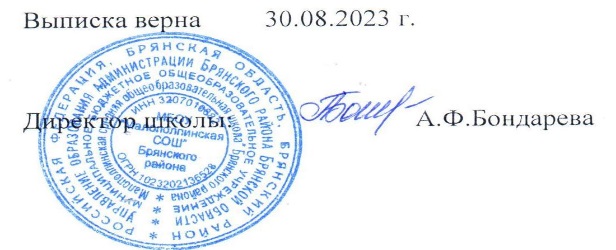                                                                                                                                      Лашкарева Наталья Алексеевна2023                                                                     ПОЯСНИТЕЛЬНАЯ ЗАПИСКАРабочая программа по русскому языку для 7 класса  разработана на основе:Федерального государственного образовательного стандарта основного общего образования (Приказ Минобрнауки РФ от 17.12.2010г. №189)Примерной рабочей программы ООО «Русский язык» для 5-9 классов образовательных организаций (одобрена решением федерального учебно-методического объединения по общему образованию протокол 3/21 от 27.09.2021).Положения о рабочей программе учителяДанная программа ориентирована на работу по учебнику «Русский язык» 7 класс под редакцией Л.М. Рыбченковой О.М.Александрова и др,М.: Просвещение, 2017, рекомендован Министерством образования и науки Российской Федерации (Серия «Академический школьный учебник»). Учебного плана МБОУ «Малополпинская СОШ» на 2023-2024 учебный год.Уровень программы – базовыйСрок реализации – 1 годОБЩАЯ ХАРАКТЕРИСТИКА УЧЕБНОГО ПРЕДМЕТАРусский язык — государственный язык Российской Федерации, язык межнационального общения народов России, национальный язык русского народа. Как государственный язык и язык межнационального общения русский язык является средством коммуникации всех народов Российской Федерации, основой их социально-экономической, культурной и духовной консолидации. Высокая функциональная значимость русского языка и выполнение им функций государственного языка и языка межнационального общения важны для каждого жителя России, независимо от места его проживания и этнической принадлежности Знание русского языка и владение им в разных формахего существования и функциональных разновидностях, понимание его стилистических особенностей и выразительных возможностей, умение правильно и эффективно использовать русский язык в различных сферах и ситуациях общения определяют успешность социализации личности и возможности её самореализации в различных жизненно важных для человека областях. Русский язык, выполняя свои базовые функции общения и выражения мысли, обеспечивает межличностное и социальное взаимодействие людей, участвует в формировании сознания, самосознания и мировоззрения личности, является важнейшим средством хранения и передачи информации, культурных традиций, истории русского и других народов России. Обучение русскому языку в школе направлено на совершенствование нравственной и коммуникативной культуры ученика, развитие его интеллектуальных и творческих способностей, мышления, памяти и воображения, навыков самостоятельной учебной деятельности, самообразования. Содержание обучения русскому языку ориентировано также на развитие функциональной грамотности как интегративного умения человека читать, понимать тексты, использовать информацию текстов разных форматов, оценивать её, размышлять о ней, чтобы достигать своих целей, расширять свои знания и возможности, участвовать в социальной жизни. Речевая и текстоваядеятельность является системообразующей доминантой школьного курса русского языка. Соответствующие умения и навыки представлены в перечне метапредметных и предметных результатов обучения, в содержании обучения (разделы «Язык и речь», «Текст», «Функциональные разновидности языка»). ЦЕЛИ ИЗУЧЕНИЯ УЧЕБНОГО ПРЕДМЕТА Целями изучения русского языка по программам основного общего образования являются: осознание и проявление общероссийской гражданственности, патриотизма, уважения к русскому языку как государственному языку Российской Федерации и языку межнационального общения; проявление сознательного отношения к языку как к общероссийской ценности, форме выражения ихранениядуховного богатства русского и других народов России, как к средству общения и получения знаний в разных сферах человеческой деятельности; проявление уважения к общероссийской и русской культуре, к культуре и языкам всех народов Российской Федерации; овладение русским языком как инструментом личностного развития, инструментом формирования социальных взаимоотношений, инструментом преобразования мира; овладение знаниями о русском языке, его устройстве и закономерностях функционирования, о стилистических ресурсах русского языка; практическое овладение нормами русского литературного языка и речевого этикета; обогащение активного и потенциального словарного запаса и использование в собственной речевой практике разнообразных грамматических средств; совершенствование орфографической и пунктуационной грамотности; воспитание стремления к речевому самосовершенствованию; совершенствование речевой деятельности, коммуникативных умений, обеспечивающих эффективное взаимодействие с окружающими людьми в ситуациях формального и неформального межличностного и межкультурного общения; овладение русским языком как средством получения различной информации, в том числе знаний по разным учебным предметам; совершенствование мыслительной деятельности, развитие универсальных интеллектуальных умений сравнения, анализа, синтеза, абстрагирования, обобщения, классификации, установления определённых закономерностей и правил, конкретизации и т. п. в процессе изучения русского языка; развитие функциональной грамотности: умений осуществлять информационный поиск, извлекать и преобразовывать необходимую информацию, интерпретировать, понимать и использовать тексты разных форматов (сплошной, несплошной текст, инфографика и др.); освоение стратегий и тактик информационно-смысловой переработки текста, овладение способами понимания текста, его назначения, общего смысла, коммуникативного намерения автора; логической структуры, роли языковых средств. ВОСПИТАТЕЛЬНЫЙ ПОТЕНЦИАЛ ПРЕДМЕТА «РУССКИЙ ЯЗЫК» РЕАЛИЗУЕТСЯ ЧЕРЕЗ:• установление доверительных отношений между учителем и его учениками, способствующих позитивному восприятию учащимися требований и просьб учителя через живой диалог, привлечение их внимания к обсуждаемой на уроке информации, активизацию их познавательной деятельности через использование занимательных элементов, историй из жизни современников; • применение в ходе урока интерактивного взаимодействия обучающихся (дискуссии, урок - деловая игра, групповая работа или работа в парах и др.); • проведение учебных (олимпиады, мастер-классов и др.) и учебно-развлекательных мероприятий (турниры, выставки тематического ручного творчества (изготовление моделей, рисунков и пр.); • использование ИКТ и дистанционных образовательных технологий обучения (программы-тренажеры, тесты в электронных приложениях, мультимедийные презентации, научно-популярные передачи, фильмы, обучающие сайты и программы, уроки онлайн, видео лекции, видео конференции и др.); • использование воспитательных возможностей содержания учебного предмета через демонстрацию детям примеров ответственного, гражданского поведения, проявления человеколюбия и добросердечности, перевод содержания с уровня знаний на уровень личностных смыслов, восприятие ценностей через подбор соответствующих текстов для чтения, задач для решения, проблемных ситуаций для обсуждения в классе, анализ поступков людей, историй судеб, комментарии к происходящим в мире событиям и др.МЕСТО УЧЕБНОГО ПРЕДМЕТА «РУССКИЙ ЯЗЫК» В УЧЕБНОМ ПЛАНЕ Программа рассчитана на 136 часа (4 часа в неделю) из них на развития речи – 21 час, на контрольных работ - 7 часов, количество учебных недель - 34. СОДЕРЖАНИЕ УЧЕБНОГО ПРЕДМЕТАВведение. Речь. Речевая деятельность (10 часов +3 развития речи)Русский язык в современном мире. Речь. Речевое общение.Речевой этикет.Функциональные разновидности языка.Текст, его основная и дополнительная информация. Тезисы.Морфология. Причастие (26 часов + 3 развития речи)Система частей речи в русском языке. Понятие о причастии. Признаки глагола и прилагательного у причастия. Причастный оборот. Действительные и страдательные причастия Полные и краткие формы причастий. Причастия настоящего и прошедшего времени. Образование действительных причастий настоящего и прошедшего времени. Образование страдательных причастий настоящего и прошедшего времени. Правописание гласных перед Н и НН в полных и кратких страдательных причастиях.Правописание Н и НН в полных страдательных причастиях и отглагольных прилагательных. Правописание Н и НН в кратких страдательных причастиях и кратких прилагательных. Морфологический разбор причастий. Правописание НЕ с причастиями. Буквы Е и Ё после шипящих в суффиксах страдательных причастий.Деепричастие (16 часов+ 2 развития речи)Понятие о деепричастии. Деепричастный оборот. Правописание НЕ с деепричастиями. Деепричастия совершенного и несовершенного вида.Морфологический разбор деепричастия.Наречие (24 часа + 5 развития речи)Наречие как часть речи. Разряды наречий по значению. Степени сравнения наречий. Слитное и раздельное написание НЕ с наречиями на –о (-е). Морфологический разбор наречия. Одна и две буквы Н в наречиях на –о (-е) . Буквы о и е после шипящих на конце наречий.Буквы о и а на конце наречий.Дефис между частями слова в наречиях.Слитное и раздельное написание наречий, образованных от существительных и количественных числительных.Мягкий знак после шипящих на конце наречий. Предлог (11 часов+2развития речи)Предлог как часть речи.Предлоги производные и непроизводные. Предлоги простые и составные.Правописание предлогов.Употребление предлогов в речи. Морфологический разбор предлога. Союз (14часов+2 развития речи)Союз как часть речи. Разряды союзов.Сочинительные союзы. Подчинительные союзы. Правописание союзов. Союзы и союзные слова.Союзы в простых и сложных предложениях. Морфологический разбор союза.Частица (12 часов)Частица как часть речи. Разряды частиц.Правописание частиц.Правописание частицы НЕ.Разграничение частиц НЕ  и НИ.Междометие (2 часа)Междометие как часть речи.Повторение  изученного  в  7 классе  (7 часов+1 развития речи).ПЛАНИРУЕМЫЕ  РЕЗУЛЬТАТЫ ОСВОЕНИЯ УЧЕБНОГО ПРЕДМЕТАЛичностными результатами освоения выпускниками основной школы программы по русскому языку являются:1) понимание русского языка как одной из основных национально-культурных ценностей русского народа, определяющей роли родного языка в развитии интеллектуальных, творческих способностей и моральных качеств личности, его значения в процессе получения школьного образования;2) осознание эстетической ценности русского языка; уважительное отношение к родному языку, гордость за него; потребность сохранить чистоту русского языка как явления национальной культуры; стремление к речевому самосовершенствованию;3) достаточный объем словарного запаса и усвоенных грамматических средств для свободного выражения мыслей и чувств в процессе речевого общения; способность к самооценке на основе наблюдения за собственной речью.Метапредметными результатами освоения выпускниками основной школы программы по русскому (родному) языку являются:1) владение всеми видами речевой деятельности:аудирование и чтение:• адекватное понимание информации устного и письменного сообщения (коммуникативной установки, темы текста, основной мысли; основной и дополнительной информации);• владение разными видами чтения (поисковым, просмотровым, ознакомительным, изучающим) текстов разных стилей и жанров;• адекватное восприятие на слух текстов разных стилей и жанров; владение разными видами аудирования (выборочным, ознакомительным, детальным);• способность извлекать информацию из различных источников, включая средства массовой информации, компакт-диски учебного назначения, ресурсы Интернета; 
свободно пользоваться словарями различных типов, справочной литературой, в том числе и на электронных носителях;• овладение приемами отбора и систематизации материала на определенную тему; умение вести самостоятельный поиск информации; способность к преобразованию, сохранению и передаче информации, полученной в результате чтения или аудирования;• умение сопоставлять и сравнивать речевые высказывания с точки зрения их содержания, стилистических особенностей и использованных языковых средств;говорение и письмо:• способность определять цели предстоящей учебной деятельности (индивидуальной и коллективной), последовательность действий, оценивать достигнутые результаты и адекватно формулировать их в устной и письменной форме;• умение воспроизводить прослушанный или прочитанный текст с заданной степенью свернутости (план, пересказ, конспект, аннотация);• умение создавать устные и письменные тексты разных типов, стилей речи и жанров с учетом замысла, адресата и ситуации общения;• способность свободно, правильно излагать свои мысли в устной и письменной форме, соблюдать нормы построения текста (логичность, последовательность, связность, соответствие теме и др.); адекватно выражать свое отношение к фактам и явлениям окружающей действительности, к прочитанному, услышанному, увиденному;• владение различными видами монолога (повествование, описание, рассуждение; сочетание разных видов монолога) и диалога (этикетный, диалог-расспрос, диалог-побуждение, диалог — обмен мнениями и др.; сочетание разных видов диалога);• соблюдение в практике речевого общения основных орфоэпических, лексических, грамматических, стилистических норм современного русского литературного языка; соблюдение основных правил орфографии и пунктуации в процессе письменного общения;• способность участвовать в речевом общении, соблюдая нормы речевого этикета; адекватно использовать жесты, мимику в процессе речевого общения;• способность осуществлять речевой самоконтроль в процессе учебной деятельности и в повседневной практике речевого общения; способность оценивать свою речь с точки зрения ее содержания, языкового оформления; умение находить грамматические и речевые ошибки, недочеты, исправлять их; совершенствовать и редактировать собственные тексты;• умение выступать перед аудиторией сверстников с небольшими сообщениями, докладом, рефератом; участие в спорах, обсуждениях актуальных тем с использованием различных средств аргументации;2) применение приобретенных знаний, умений и навыков в повседневной жизни; способность использовать родной язык как средство получения знаний по другим учебным предметам; применение полученных знаний, умений и навыков анализа языковых явлений на межпредметном уровне (на уроках иностранного языка, литературы и др.);3) коммуникативно целесообразное взаимодействие с окружающими людьми в процессе речевого общения, совместного выполнения какого-либо задания, участия в спорах, обсуждениях актуальных тем; овладение национально-культурными нормами речевого поведения в различных ситуациях формального и неформального межличностного и межкультурного общения.Предметными результатами освоения выпускниками основной школы программы по русскому (родному) языку являются:1) представление об основных функциях языка, о роли русского языка как национального языка русского народа, как государственного языка Российской Федерации и языка межнационального общения, о связи языка и культуры народа, о роли родного языка в жизни человека и общества;2) понимание места родного языка в системе гуманитарных наук и его роли в образовании в целом;3) усвоение основ научных знаний о родном языке; понимание взаимосвязи его уровней и единиц;4) освоение базовых понятий лингвистики: лингвистика и ее основные разделы; язык и речь, речевое общение, речь устная и письменная; монолог, диалог и их виды; ситуация речевого общения; разговорная речь, научный, публицистический, официально-деловой стили, язык художественной литературы; жанры научного, публицистического, официально-делового стилей и разговорной речи; функционально-смысловые типы речи (повествование, описание, рассуждение); текст, типы текста; основные единицы языка, их признаки и особенности употребления в речи;5) овладение основными стилистическими ресурсами лексики и фразеологии русского языка, основными нормами русского литературного языка (орфоэпическими, лексическими, грамматическими, орфографическими, пунктуационными), нормами речевого этикета и использование их в своей речевой практике при создании устных и письменных высказываний;6) опознавание и анализ основных единиц языка, грамматических категорий языка, уместное употребление языковых единиц адекватно ситуации речевого общения;7) проведение различных видов анализа слова (фонетический, морфемный, словообразовательный, лексический, морфологический), синтаксического анализа словосочетания и предложения, многоаспектного анализа текста с точки зрения его основных признаков и структуры, принадлежности к определенным функциональным разновидностям языка, особенностей языкового оформления, использования выразительных средств языка;8) понимание коммуникативно-эстетических возможностей лексической и грамматической синонимии и использование их в собственной речевой практике;9) осознание эстетической функции родного языка, способность оценивать эстетическую сторону речевого высказывания при анализе текстов художественной литературы. Тематическое планирование с указанием количества часов на освоение каждой темыФорма промежуточной аттестации – контрольный диктант с грамматическим заданиемПриложениеКалендарно- тематическое планированиеУЧЕБНО-МЕТОДИЧЕСКОЕ ОБЕСПЕЧЕНИЕ ОБРАЗОВАТЕЛЬНОГО ПРОЦЕССА  ОБЯЗАТЕЛЬНЫЕ УЧЕБНЫЕ МАТЕРИАЛЫ ДЛЯ УЧЕНИКА Учебник «Русский язык» 7 класс под редакцией Л.М. Рыбченковой О.М.Александрова и др,М.: Просвещение, 2017, рекомендован Министерством образования и науки Российской Федерации (Серия «Академический школьный учебник»). МЕТОДИЧЕСКИЕ МАТЕРИАЛЫ ДЛЯ УЧИТЕЛЯ https://znayka.cc/wp-content/uploads/2019/08/Russkij-yazyk.-7kl.Metodich.rekomend._Ladyzhenskaya_2014-144s.pdfhttp://www.philology.ru/default.htmhttps://www.yaklass.ru/p/russky-yazik/7-klasshttp://school-collection.edu.ru/catalog/rubrЦИФРОВЫЕ ОБРАЗОВАТЕЛЬНЫЕ РЕСУРСЫ И РЕСУРСЫ СЕТИ ИНТЕРНЕТ Российская электронная школа resh.edu.ru Дистанционное образование для школьников... | Учи.ру uchi.ru МАТЕРИАЛЬНО-ТЕХНИЧЕСКОЕ ОБЕСПЕЧЕНИЕ ОБРАЗОВАТЕЛЬНОГО ПРОЦЕССА УЧЕБНОЕ ОБОРУДОВАНИЕ Таблицы, плакаты, словари, портреты, дидактический материал. ОБОРУДОВАНИЕ ДЛЯ ПРОВЕДЕНИЯ ПРАКТИЧЕСКИХ РАБОТ, ДЕМОНСТРАЦИЙМультимедийный проектор№ п/пТемаКол-во часовВведение. Речь. Речевая деятельность (10 часов +3 развития речи)1Русский язык в современном мире (§1)12-3Речь. Речевое общение (§2) Проект «Алгоритм создания лингвистической сказки»24Речевой этикет (§3)15-6Функциональные разновидности языка. Проект «Лингвокультурологический словарь к художественным текстам.»27-8Текст, его основная и дополнительная информация. 29Р/р Сочинение-рассуждение  «Что такое доброта?»110-11Система частей речи в русском языке (§6)212-13Контрольный диктант по теме «Речь. Речевая деятельность» Работа над ошибками.2Морфология. Причастие (26 часов + 3 развития речи)14Понятие о причастии (§7) 115Признаки глагола и прилагательного в причастии (§8)116-17Причастный оборот (§9)218Действительные и страдательные причастия (§10)119Обучение сжатому изложению. Приёмы сжатия текста.120-21Полные и краткие формы причастий (§11)222Причастия настоящего и прошедшего времени (§ 12)123-24Образование действительных причастий настоящего и прошедшего времени (§ 13)225-26Образование страдательных причастий настоящего и прошедшего времени (§ 14)227-28Р/р сжатое изложение «Доброта» Анализ изложения. Работа над ошибками229-30Правописание гласных перед Н и НН в полных и кратких страдательных причастиях (§ 15)231-32Правописание Н и НН в полных страдательных причастиях и отглагольных прилагательных (§16)233Правописание Н и НН в кратких страдательных причастиях и кратких прилагательных (§17)       134Морфологический разбор причастия (§18)135-36Правописание НЕ с причастиями (§ 19)Контрольный словарный диктант №1237-38Буквы Е|Ё после шипящих в суффиксах страдательных причастий прошедшего времени (§ 20)39-40Повторение темы «Морфемика, Причастие» (§ 21)241-42Контрольный диктант по теме «Причастие». Работа над ошибками.222Причастия настоящего и прошедшего времени (§ 12)123-24Образование действительных причастий настоящего и прошедшего времени (§ 13)225-26Образование страдательных причастий настоящего и прошедшего времени (§ 14)227-28Р/р Сочинение-рассуждение «Что такое ответственность?»229-30Правописание гласных перед Н и НН в полных и кратких страдательных причастиях (§ 15)231-32Правописание Н и НН в полных страдательных причастиях и отглагольных прилагательных (§16)233Правописание Н и НН в кратких страдательных причастиях и кратких прилагательных (§17)       134Морфологический разбор причастия (§18)135-36Правописание НЕ с причастиями (§ 19)Контрольный словарный диктант №1239-40Повторение темы «Морфемика, Причастие» (§ 21)241-42Контрольный диктант по теме «Причастие». Работа над ошибками.2Деепричастие (16 часов+ 2 развития речи)43-44Понятие о деепричастии (§ 22)245-46Деепричастный оборот (§ 23)247Тезисный план текста148-49Правописание не с деепричастиями (§24)2 50Рассуждение и его виды251-52Деепричастия совершенного и несовершенного вида (§ 25)253Р/р сочинение-описание по картине Б.Кустодиева «Сирень».154-55Морфологический разбор деепричастия (§ 27)156Повторение по теме «Деепричастие»157-58Обобщение темы «Морфология. Деепричастие» (§28)259-60Контрольный диктант по теме «Деепричастие». Работа над ошибками.2Наречие (24 часа + 5 развития речи)61-62Наречие как часть речи (§ 29)2 63-64Разряды наречий по значению (§ 30)265-66Степени сравнения наречий (§ 31)267-68Комплексный анализ текста269-70Слитное и раздельное написание не с наречиями на –о (-е) (§ 32)271-72Морфологический разбор наречия (§ 33)273-74Одна и две буквы н в наречиях на –о (-е) (§34)275-76Буквы о и е после шипящих на конце наречий (§ 35)277Буквы о и а на конце наречий (§ 36)178Дефис между частями слова в наречиях  (§ 37)179Р/р Подробное изложение по тексту упр. 241180-81Слитное и раздельное написание наречий, образованных от существительных и количественных числительных (§ 38)282-83Мягкий знак после шипящих на конце наречий (§ 39)284-85Р/р Контрольное изложение «Природа – наш дом»286-87Повторение темы «Наречие» (§ 40)288-89Контрольный диктант по теме «Наречие». Работа над ошибками2Предлог (11 часов+2 часа развития речи)90Предлог как часть речи (§ 41)191-92Предлоги производные и непроизводные (§42)293Р/р Сочинение по тексту упр.316194-95Предлоги простые и составные (§ 43)296-97Правописание предлогов (§ 44)298Употребление предлогов в речи (§45)199-100Морфологический разбор предлога  (§46)2101-  102Повторение темы «Предлог» (§ 47)2Союз (14часов+2 развития речи)103Союз как часть речи  (§ 48). Разряды союзов  (§49)1104Сочинительные союзы  (§ 50)1105-106Подчинительные союзы (§ 51)2107-108Правописание союзов (§ 52)2109-110Союзы и союзные слова (§ 53)2111-112Р/р сочинение-рассуждение на морально-этическую тему «Что такое доверие?»2113-114Союзы в простых и сложных предложениях (§ 54)2115Морфологический разбор союза (§ 55)1116Повторение темы «Союз» (§ 56)1117-118Контрольная работа по теме «Союз». Работа над ошибками.2Частица (12 часов)119Частица как часть речи (§ 57) Проект «Что для нас частица?»1120-121Разряды частиц (§58)2122-123Правописание частиц (§ 59)2124-125Правописание частицы не(§ 60)2126-127Разграничение частиц не и ни(§ 61)2 128Повторение темы «Частицы» (§ 62)1129-130Контрольная работа  по теме «Служебные части речи». Работа над ошибками2Повторение изученного в 7 классе (6 часов)131Повторение изученного за год1132-133Итоговый контрольный диктант за год. Работа над ошибками.2134Повторение темы «Причастие»1135Повторение темы «Деепричастие»1136Повторение темы «Служебные части речи»1Итого:136№ п/пТемаКол-во часовДата планируемаяДата фактическаяВведение. Речь. Речевая деятельность (10 часов +3 развития речи)Введение. Речь. Речевая деятельность (10 часов +3 развития речи)I четверть1Русский язык в современном мире (§1)12-3Речь. Речевое общение (§2) Проект «Алгоритм создания лингвистической сказки»24Речевой этикет (§3)15-6Функциональные разновидности языка. Проект «Лингвокультурологический словарь к художественным текстам.»27-8Текст, его основная и дополнительная информация. 29Р/р Сочинение-рассуждение  «Что такое доброта?»110-11Система частей речи в русском языке (§6)212-13Контрольный диктант по теме «Речь. Речевая деятельность» Работа над ошибками.2Морфология. Причастие (26 часов + 3 развития речи)14Понятие о причастии (§7) 115Признаки глагола и прилагательного в причастии (§8)116-17Причастный оборот (§9)218Действительные и страдательные причастия (§10)119Обучение сжатому изложению. Приёмы сжатия текста.120-21Полные и краткие формы причастий (§11)222Причастия настоящего и прошедшего времени (§ 12)123-24Образование действительных причастий настоящего и прошедшего времени (§ 13)225-26Образование страдательных причастий настоящего и прошедшего времени (§ 14)227-28Р/р сжатое изложение «Доброта» Анализ изложения. Работа над ошибками229-30Правописание гласных перед Н и НН в полных и кратких страдательных причастиях (§ 15)231-32Правописание Н и НН в полных страдательных причастиях и отглагольных прилагательных (§16)233Правописание Н и НН в кратких страдательных причастиях и кратких прилагательных (§17)       1II четверть33Правописание Н и НН в кратких страдательных причастиях и кратких прилагательных (§17)       134Морфологический разбор причастия (§18)135-36Правописание НЕ с причастиями (§ 19)Контрольный словарный диктант №1237-38Буквы Е|Ё после шипящих в суффиксах страдательных причастий прошедшего времени (§ 20)239-40Повторение темы «Морфемика, Причастие» (§ 21)241-42Контрольный диктант по теме «Причастие». Работа над ошибками.222Причастия настоящего и прошедшего времени (§ 12)123-24Образование действительных причастий настоящего и прошедшего времени (§ 13)225-26Образование страдательных причастий настоящего и прошедшего времени (§ 14)227-28Р/р Сочинение-рассуждение «Что такое ответственность?»229-30Правописание гласных перед Н и НН в полных и кратких страдательных причастиях (§ 15)231-32Правописание Н и НН в полных страдательных причастиях и отглагольных прилагательных (§16)233Правописание Н и НН в кратких страдательных причастиях и кратких прилагательных (§17)       134Морфологический разбор причастия (§18)135-36Правописание НЕ с причастиями (§ 19)Контрольный словарный диктант №1239-40Повторение темы «Морфемика, Причастие» (§ 21)241-42Контрольный диктант по теме «Причастие». Работа над ошибками.2Деепричастие (16 часов+ 2 развития речи)43-44Понятие о деепричастии (§ 22)245-46Деепричастный оборот (§ 23)2III четверть45-46Деепричастный оборот (§ 23)247Тезисный план текста148-49Правописание не с деепричастиями (§24)2 50Рассуждение и его виды151-52Деепричастия совершенного и несовершенного вида (§ 25)253Р/р сочинение-описание по картине Б.Кустодиева «Сирень».154-55Морфологический разбор деепричастия (§ 27)156Повторение по теме «Деепричастие»157-58Обобщение темы «Морфология. Деепричастие» (§28)259-60Контрольный диктант по теме «Деепричастие». Работа над ошибками.2Наречие (24 часа + 5 развития речи)61-62Наречие как часть речи (§ 29)2 63-64Разряды наречий по значению (§ 30)265-66Степени сравнения наречий (§ 31)267-68Комплексный анализ текста269-70Слитное и раздельное написание не с наречиями на –о (-е) (§ 32)271-72Морфологический разбор наречия (§ 33)273-74Одна и две буквы н в наречиях на –о (-е) (§34)275-76Буквы о и е после шипящих на конце наречий (§ 35)277Буквы о и а на конце наречий (§ 36)178Дефис между частями слова в наречиях  (§ 37)179Р/р Подробное изложение по тексту упр. 241180-81Слитное и раздельное написание наречий, образованных от существительных и количественных числительных (§ 38)282-83Мягкий знак после шипящих на конце наречий (§ 39)2IV четверть82-83Мягкий знак после шипящих на конце наречий (§ 39)284-85Р/р Контрольное изложение «Природа – наш дом»286-87Повторение темы «Наречие» (§ 40)288-89Контрольный диктант по теме «Наречие». Работа над ошибками2Предлог (11 часов+2 часа развития речи)90Предлог как часть речи (§ 41)191-92Предлоги производные и непроизводные (§42)293Р/р Сочинение по тексту упр.316194-95Предлоги простые и составные (§ 43)296-97Правописание предлогов (§ 44)298Употребление предлогов в речи (§45)199-100Морфологический разбор предлога  (§46)2101-  102Повторение темы «Предлог» (§ 47)2Союз (14часов+2 развития речи)103Союз как часть речи  (§ 48). Разряды союзов  (§49)1104Сочинительные союзы  (§ 50)1105-106Подчинительные союзы (§ 51)2107-108Правописание союзов (§ 52)2109-110Союзы и союзные слова (§ 53)2111-112Р/р сочинение-рассуждение на морально-этическую тему «Что такое доверие?»2113-114Союзы в простых и сложных предложениях (§ 54)2115Морфологический разбор союза (§ 55)1116Повторение темы «Союз» (§ 56)1117-118Контрольная работа по теме «Союз». Работа над ошибками.2Частица (12 часов)119Частица как часть речи (§ 57) Проект «Что для нас частица?»1120-121Разряды частиц (§58)2122-123Правописание частиц (§ 59)2124-125Правописание частицы не(§ 60)2126-127Разграничение частиц не и ни(§ 61)2 128Повторение темы «Частицы» (§ 62)1129-130Контрольная работа  по теме «Служебные части речи». Работа над ошибками2Повторение изученного в 7 классе (6 часов)131Повторение изученного за год1132-133Итоговый контрольный диктант за год. Работа над ошибками.2134Повторение темы «Причастие»1135Повторение темы «Деепричастие»1136Повторение темы «Служебные части речи»1